Информация о результатах проведенных Контрольно-счетной палатой Калачевского муниципального района контрольных и экспертно-аналитических мероприятий за 4 квартал 2019 года.1. Общие положения.Информация Контрольно-счетной палаты Калачевского муниципального района (далее-КСП) о результатах проведённых контрольных и экспертно-аналитических мероприятий за 4 квартал 2019 года подготовлена в соответствии со статьей 8 Положения о Контрольно-счётной палате Калачевского муниципального района (Решение Калачевской районной Думы от 13.10.2011 г. № 177), п.1.5 Плана работы Контрольно-счётной палаты Калачевского муниципального района на 2019 год, утвержденного Распоряжением контрольно-счётной палаты от 21.12.2018 г. №38.2. Контрольные мероприятия.          За отчётный период, октябрь-декабрь 2019 года, должностными лицами контрольно-счётного органа проведено два контрольных мероприятия, в  соответствии с планом работы КСП на 4 квартал 2019 год (распоряжение КСП от 01.10.2019г. № 28), три внеплановых контрольных мероприятия по поручению прокуратуры (письмо от 30.09.2019г. № 7-57-2019) .2.1.«Проверка эффективности и целевого использования бюджетных средств и муниципального имущества МКОУ «Октябрьский лицей» Калачевского муниципального района».В результате проведенного контрольного мероприятия выявлено:Нарушения при выполнении муниципальных задач и функций казенным учреждением на сумму 11,4 тыс. рублей: В нарушение п.6.2 Устава МКОУ «Октябрьский лицей» (утв. Постановлением от 16.01.2017г. №10, с учетом изменений) в Учреждении отсутствует Управляющий совет.П.6.2 Устава МКОУ «Октябрьский лицей» (утв. Постановлением от 16.01.2017г. №10, с учетом изменений),  Управляющему совету установлена компетенция по согласованию сметы расходов бюджетного финансирования в отсутствии данного условия, в Порядке составления, утверждения и ведения бюджетной сметы комитета по образованию и подведомственных комитету по образованию учреждений (утвержденного приказом №153 от 11.04.2017г., приказом №144 от 02.04.2018г).П.1.9 Положения об учетной политики, утвержденного Приказом МКОУ «Октябрьский лицей» от 30.12.2016г. №429 установлен порядок начисления амортизации по объектам основных средств и нематериальных активов, с нарушением п. 92, п. 93  Инструкции по применению единого плана счетов бухгалтерского учета для органов государственной власти (государственных органов), органов местного самоуправления, органов управления государственными внебюджетными фондами, государственных академий наук, государственных (муниципальных) учреждений, утвержденных Приказом Минфина России от 01.12.2010 № 157н.   В нарушение п. 332 Инструкции по применению единого плана счетов бухгалтерского учета для органов государственной власти (государственных органов), органов местного самоуправления, органов управления государственными внебюджетными фондами, государственных академий наук, государственных (муниципальных) учреждений, (утвержденной Приказом Минфина России от 01.12.2010 № 157н) п. 1.17 Положения об учетной политики (утвержденного Приказом МКОУ «Октябрьский лицей» от 30.12.2016г. №429)  предел стоимости основных средств, подлежащих забалансовому учету,  определен ниже установленного значения.В нарушение Приказа от 09.01.2018г. №1Д «Об утверждении Порядка предоставления льгот по оплате за содержание ребенка в МКОУ «Октябрьский лицей» структурное подразделение – дошкольные группы» в январе 2018 г.  в отношении четырех воспитанников завышена начисленная родительская плата за присмотр и уход на 1,2 тыс. рублей.В нарушение п.6 Порядка расходования и учета средств на предоставление субвенций из областного бюджета для осуществления государственных полномочий Волгоградской области по предоставлению обучающимся по очной форме обучения в муниципальных общеобразовательных организациях Волгоградской области частичной компенсации стоимости питания, предусмотренной ст.46 Социального кодекса Волгоградской области от 31.12.2015г. №246-ОД (утв. Постановлением от 08.12.2008г. №188-п) неверно определен объем средств для Учреждения, исходя из количества обучающихся, имеющих право на получение частичной компенсации стоимости питания.В нарушение п.2.2 Положения №1144 от 31.10.2017г. «Об организации питания обучающихся (1-11 классы) в муниципальных общеобразовательных организациях Калачевского муниципального района Волгоградской области» (с изм. постановление №1467 от 29.12.2018г.) денежные средства из бюджета Калачевского муниципального района в сумме 10,2 тыс.рублей израсходованы на питание детей, категории которых должны питаться за счет бюджета Волгоградской области.В нарушение п. 3.7 Положения об организации питания №52 (утвержденного Приказом от 31.08.2018г. №320-ОД) на официальном сайте Учреждения не размещено цикличное меню.В нарушение п. 6.4  СанПиН 2.4.5.2409-08 «Санитарно-эпидемиологических требований к организации питания обучающихся в общеобразовательных учреждениях, учреждениях начального и среднего профессионального образования», утвержденных Постановлением Главного государственного санитарного врача РФ от 23.07.2008 № 45 примерное десятидневное меню и пищевые ценности приготовляемых блюд для льготной категории обучающихся от 10.01.2018г.,  примерное десятидневное меню для организации питания в МКОУ «Октябрьский лицей на 2018 год не соответствуют рекомендуемой форме составления примерного меню, установленной Приложением 2 санитарных правил.В нарушение п. 6.5 СанПиН 2.4.5.2409-08 «Санитарно-эпидемиологических требований к организации питания обучающихся в общеобразовательных учреждениях, учреждениях начального и среднего профессионального образования», утвержденных Постановлением Главного государственного санитарного врача РФ от 23.07.2008 № 45 примерное десятидневное меню и пищевые ценности приготовляемых блюд для льготной категории обучающихся от 10.01.2018г. не согласовано с территориальным органом исполнительной власти, уполномоченным осуществлять государственный санитарно-эпидемиологический надзор.В нарушение п. 6.6  СанПиН 2.4.5.2409-08 «Санитарно-эпидемиологических требований к организации питания обучающихся в общеобразовательных учреждениях, учреждениях начального и среднего профессионального образования», утвержденных Постановлением Главного государственного санитарного врача РФ от 23.07.2008 № 45 примерное десятидневное меню и пищевые ценности приготовляемых блюд для льготной категории обучающихся от 10.01.2018г.,  примерное десятидневное меню для организации питания в МКОУ «Октябрьский лицей на 2018 год, разработано без учета сезонности, и дифференцированности по возрастным группам обучающихся (7 - 11 и 12 - 18 лет).В нарушение п. 6.8  СанПиН 2.4.5.2409-08 «Санитарно-эпидемиологических требований к организации питания обучающихся в общеобразовательных учреждениях, учреждениях начального и среднего профессионального образования», утвержденных Постановлением Главного государственного санитарного врача РФ от 23.07.2008 № 45, п. 2 Приказов от 09.01.2018г. №8, от  03.09.2018г. №343 Комитета по образованию администрации Калачевского муниципального района «Об организации бесплатного горячего питания детей с ограниченными возможностями здоровья, детей – инвалидов в муниципальных общеобразовательных учреждениях Калачевского муниципального района» Учреждением  организовано одноразовое горячее питание для детей с ограниченными возможностями здоровья и детей–инвалидов 03.04.2018г., 10.04.2018г., 03.05.2018г., 10.05.2018г.,05.10.2018г.В нарушение п. 6.10  СанПиН 2.4.5.2409-08 «Санитарно-эпидемиологических требований к организации питания обучающихся в общеобразовательных учреждениях, учреждениях начального и среднего профессионального образования», утвержденных Постановлением Главного государственного санитарного врача РФ от 23.07.2008 № 45 примерное десятидневное меню и пищевые ценности приготовляемых блюд для льготной категории обучающихся от 10.01.2018г.,  примерное десятидневное меню для организации питания в МКОУ «Октябрьский лицей на 2018 год не содержит информацию о содержании витаминов и минеральных веществ в каждом блюде.В нарушение п. 6.22 СанПиН 2.4.5.2409-08 «Санитарно-эпидемиологических требований к организации питания обучающихся в общеобразовательных учреждениях, учреждениях начального и среднего профессионального образования», утвержденных Постановлением Главного государственного санитарного врача РФ от 23.07.2008 № 45 фактический рацион питания в МКОУ «Октябрьский лицей» не соответствует утвержденному примерному меню.В нарушение раздела 2 Приказа Минтранса РФ от 18.09.2008 № 152 «Об утверждении обязательных реквизитов и порядка заполнения путевых листов» в представленных к проверке путевых листах легкового автомобиля отсутствуют сведения о проведении предрейсового и послерейсового медицинского осмотра водителя.Нарушение ведения бухгалтерского учета:В нарушение п. 7 ст.9 Федерального закона №402 -ФЗ «О бухгалтерском учете», в путевом листе  легкового автомобиля от 10.01.2018г. №2, при исправлении остатка горючего на конец дня отсутствует дата исправления, а также, указание фамилии и инициалов либо иных реквизитов, необходимых для идентификации лица, подписавшего документ.Нарушение порядка и условий оплаты труда работников учреждения на сумму 489,4 тыс. рублей.В нарушение п.4.1 Положения об оплате труда работников МКОУ «Октябрьский лицей» Калачевского муниципального района Волгоградской области, не участвующих в апробации Модельной методики оплаты труда» (утвержденное  приказом от 01.09.2017г. №287/2) превышен установленный размер надбавки за интенсивность (100%), сумма нарушения составила 17,0 тыс.рублей.В нарушение п.4.2 Положения об оплате труда работников МКОУ «Октябрьский лицей» Калачевского муниципального района Волгоградской области, не участвующих в апробации Модельной методики оплаты труда» (утвержденное  приказом от 01.09.2017г. №287/2) выплаты стимулирующего характера установлены в абсолютном размере, сумма нарушения составила 471,4 тыс.рублей.В нарушение п.4.4.1 Положения об оплате труда работников МКОУ «Октябрьский лицей» Калачевского муниципального района Волгоградской области, не участвующих в апробации Модельной методики оплаты труда» (утвержденное  приказом от 01.09.2017г. №287/2) сотрудникам Учреждения приказом №17 от 22.01.2018г., приказом №18 от 22.01.2018г., приказом №26 от 22.01.2018г., приказом №35 от 24.01.2018г., приказом №52 от 08.02.2018г., приказом №95 от 06.03.2018г. установлена надбавка за интенсивность в отсутствии показателей эффективности деятельности, позволяющих оценить интенсивность работы.В нарушение п.6.3 Положения об оплате труда работников МКОУ «Октябрьский лицей» Калачевского муниципального района Волгоградской области, не участвующих в апробации Модельной методики оплаты труда» (утвержденное  приказом от 01.09.2017г. №287/2) при начислении материальной помощи, превышен предельный размер материальной помощи в расчете на год на 1,0 тыс. рублей.  По результатам контрольного мероприятия:Направлено представление от 29.11.2019 №23, рекомендовано:1. В соответствии с п. 6.2 Устава МКОУ «Октябрьский лицей» (утв. Постановлением от 16.01.2017г. №10, с учетом изменений) сформировать коллегиальный орган управления «Управляющий совет Учреждения», утвердив Положение, регламентирующее его деятельность.2. Положение об учетной политики, утвержденной Приказом МКОУ «Октябрьский лицей» от 30.12.2016г. №429 привести в соответствие с Инструкцией по применению единого плана счетов бухгалтерского учета для органов государственной власти (государственных органов), органов местного самоуправления, органов управления государственными внебюджетными фондами, государственных академий наук, государственных (муниципальных) учреждений, утвержденных Приказом Минфина России от 01.12.2010 № 157н.3.  Не допускать нарушение п.2.2 Положения №1144 от 31.10.2017г. «Об организации питания обучающихся (1-11 классы) в муниципальных общеобразовательных организациях Калачевского муниципального района Волгоградской области» (с изм. постановление №1467 от 29.12.2018г.).4. Соблюдать требования п. 6.4, п. 6.5, п.6.6, п. 6.8, п. 6.10, п. 6.22 СанПиН 2.4.5.2409-08 «Санитарно-эпидемиологических требований к организации питания обучающихся в общеобразовательных учреждениях, учреждениях начального и среднего профессионального образования», утвержденных Постановлением Главного государственного санитарного врача РФ от 23.07.2008 № 45.5. Не допускать нарушение п.3.7 Положения об организации питания №52 (утвержденного Приказом от 31.08.2018г. №320-ОД).4. При оформлении путевого листа легкового автомобиля соблюдать требования: -  ст. 9 Федерального закона №402-ФЗ «О бухгалтерском учете»; - раздела 2 Приказа Минтранса РФ от 18.09.2008 № 152 «Об утверждении обязательных реквизитов и порядка заполнения путевых листов».5. Не допускать нарушения п. 4.1, п. 4.2, п. 4.4.1, п. 6.3 Положения об оплате труда работников МКОУ «Октябрьский лицей» Калачевского муниципального района Волгоградской области, не участвующих в апробации Модельной методики оплаты труда» (утвержденное  приказом от 01.09.2017г. №287/2).          6. Рассмотреть вопрос о применении мер дисциплинарного воздействия к должностным лицам, допустившим указанные нарушения и недостатки.2.2. «Проверка эффективности и целевого использования бюджетных средств и муниципального имущества муниципального казенного общеобразовательного учреждения «Средняя школа №2 имени Героя Российской Федерации С.А. Басурманова» г. Калача-на-Дону Волгоградской области». В результате проведенного контрольного мероприятия выявлено:Нарушения при выполнении муниципальных задач и функций казенным учреждением -154,0 тыс. рублей.1.	В нарушение п.1.11 Устава МКОУ СШ№2, которым определено, что Учреждение обязано выполнять установленное Учредителем муниципальное задание, муниципальное задание до учреждения не доводилось. 2.	В нарушение п.1.12 Устава, новая редакция Устава МКОУ СШ №2 от 20.06.2017 г. №627 не размещена на официальном сайте в сети Интернет. 3.	В нарушение п.6.16 Устава, которым установлено, что директор Учреждения назначает на должность главного бухгалтера, штатным расписанием МКОУ СШ №2 не предусматривается должность главного бухгалтера. 4.	Пунктом 7.18 Устава установлено, что Учреждение ведет оперативный бухгалтерский учет и статистическую отчетность своей деятельности в порядке, установленном законодательством РФ, что противоречит п.1.18 Устава, согласно которому ведение бухгалтерского и налогового учета  финансово-хозяйственной деятельности Учреждения осуществляет МКУ «Централизованная  бухгалтерия образовательных учреждений Калачевского муниципального района». 5.	Проверкой установлено, что применяемый при ведении бюджетных смет в Учреждении Порядок составления, утверждения и ведения бюджетных смет № 144, утвержденный комитетом по образованию Администрации Калачевского муниципального района не соответствует Приказу Минфина РФ от 20.11.2007 г. №112 н.  6.	В нарушение рекомендаций п.4 Постановления №4-п Положение об оплате труда МКОУ СШ№2 учредителем не утверждалось.7.	В нарушение Приказа Министерства здравоохранения и социального развития РФ от 26.08.2010 г. №761н «Об утверждении Единого квалификационного справочника должностей руководителей, специалистов и служащих, раздел «Квалификационные характеристики должностей работников образования», работу педагога -организатора выполнял работник, не имеющий специального образования.  8.	В нарушение п. 3.3 Порядка №361, согласно которому премия по итогам работы           руководителю устанавливается в зависимости от исполнения целевых показателей и критериев оценки эффективности деятельности, устанавливаемых комитетом по образованию, перечень целевых показателей и критерии оценки эффективности деятельности комитетом по образованию не представлен. 9.	 В нарушение ст.57 Трудового кодекса РФ в трудовом договоре руководителя              учреждения не поименованы поощрительные выплаты в виде премий. 10.	 В отсутствие приказа директора школы на утверждение маршрута с формулировкой «Подача-возврат» протяженностью 25 км необоснованно списаны ГСМ на общую сумму 154,0 тыс. рублей. Нарушение порядка и условий оплаты труда -421,4 тыс. рублей.11.	 Установленные Положением об оплате труда коэффициенты и показатели, определяющие интенсивность (составление и сдача отчетности, в соответствии с установленными требованиями, подготовка финансово экономических обоснований, ведение документации и т.п.) нарушают нормы п.3 Постановления №4-п, которым определено, что Положения об оплате труда разрабатываются на основе действующего законодательства. 12.	Установленная нормативным актом (Положением об оплате труда работников МКОУ СШ№2) надбавка за стаж с января по сентябрь 2018 г.  работникам не выплачивалась, что привело к нарушению прав работников учреждения. 13.	В нарушение пп.4.4.1 Положения об оплате труда №311 приказом директора от 01.09.2017 г. №319 неправомерно была установлена и выплачивалась надбавка за интенсивность в период с 01.01.2018 г. по 01.09.2018 г. в общей сумме 412,2 тыс. рублей. 14.	 В нарушение п.4.4.1 Положения об оплате труда в МКОУ СШ№2 отсутствует локальный акт, определяющий критерии и показатели эффективности деятельности, позволяющие оценить интенсивность и высокие результаты, в следствии чего необоснованно выплачена надбавка в виде повышающего коэффициента за интенсивность «за знание законодательства и нормативных правовых актов, необходимых в работе в сфере образования» в общей сумме 9,2 тыс. рублей.   15.	Премия по итогам года не выплачивалась учителям информатики, химии, физической культуры, географии   при этом у указанных работников отработавших полный  учебный год отсутствовали дисциплинарные взыскания, в результате чего основания для невыплаты премии по итогам работы отсутствуют, чем нарушен п.4.8.1 Положения №315, а также нарушено право работников на получение премии по итогам работы, утвержденной данным Положением. При этом заместитель директора по УВР, отработавший четыре месяца, со дня принятия его на работу премируется в размере 10,0 тыс. рублей.16.	В нарушение п.6.12 Устава МКОУ СШ№2 Управляющим советом не рассматривалась и не утверждалась по представлению директора стимулирующая часть заработной платы работников в соответствии с Положением «О распределении стимулирующей части фонда оплаты труда». Указанное положение в учреждении отсутствует, в результате чего определить эффективность расходования бюджетных средств при установлении выплат стимулирующего характера не представляется возможным.  Неэффективное расходование средств бюджета на сумму 68,5 тыс. рублей.17.	Учреждением произведены расходы на уплату пени по НДФЛ, пени по страховым взносам на обязательное пенсионное страхование, по страховым взносам на обязательное медицинское страхование за несвоевременную их оплату на сумму 68,5 тыс. рублей.           По результатам контрольного мероприятия:направлено два представления:  - в адрес директора МКОУ СШ № 2 - представление от 29.11.2019 г.  № 24 в котором рекомендовано:Устранить нарушения п.1.11; п.1.12; п.6.16; п.7.18; п.1.18 Устава МКОУ СШ№2, утвержденного постановлением главы администрации Калачевского муниципального района от 20.06.2017 г. №627.Рассмотреть вопрос об утверждении учредителем Положения об оплате труда работников  МКОУ СШ№2 от 24.09.2018 г. №315 как того требует п.4 «Общих требований к положениям об оплате труда работников государственных учреждений Волгоградской области», утвержденных постановлением администрации  Волгоградской области от 19.01.2016 г. №4-п. В Положении об оплате труда от 24.09.2018 г. №315 в разделе 4 (приложение №5) конкретизировать значение коэффициентов и показателей, определяющих интенсивность, таких как: - составление и сдача отчетности в соответствии с установленными требованиями; - подготовка финансово-экономических обоснований; - ведение документации; -высокий уровень мобильности, оперативности деятельности, реагирование на меняющиеся требования; - знание законодательства и нормативных правовых актов, необходимых в работе в сфере образования; - ведение документации по охране труда, в приложении №6 таких как: -уровень профессиональной компетентности работника (опыт профессиональной деятельности, принятия решений в сложных ситуациях); - сложность, важность выполняемой работы; - степень самостоятельности и ответственности и при выполнении поставленных задач; - умение предоставлять информацию в максимально развернутом виде,  значение которых обосновать не представляется возможным, и по которым отсутствуют критерии оценки. Установить целевые показатели деятельности, позволяющие оценить эффективность и результаты работы как того требуют п.4.4.1, п.4.4.2 Положения №315 и на основании которых устанавливаются выплаты стимулирующего характера. В Положении об оплате труда работников МКОУ СШ№2 определить условия выплаты премии по итогам работы (за квартал, год). С порядком и условиями установления выплат стимулирующего характера ознакомить работников МКОУ СШ№2.Рассмотреть вопрос об установлении размера надбавки за общий трудовой стаж  в соответствии с п.4.7 «Положения об оплате труда работников муниципальных учреждений образования и прочих учреждений, подведомственных комитету по образованию администрации Калачевского муниципального района», утвержденного постановлением администрации Калачевского муниципального района от 10.09.2018г.   №776.Не допускать выплату надбавок, не предусмотренных п.4.4.1 Положения об оплате труда работников МКОУ СШ №2. Соблюдать принцип эффективности, установленный ст.34 БК РФ, своевременно   производить оплату по страховым взносам на обязательное медицинское и пенсионное страхование. В целях эффективного использования материальных активов, приказом руководителя МКОУ СШ №2 утвердить лимит месячного расхода ГСМ, на основании актов замера обосновать маршрут «Подача-возврат» - 25 км»»; - в адрес председателя комитета по образованию Калачевского муниципального района от 29.11.2019 г. №25, в котором рекомендовано: Привести в соответствие с  приказом Минфина РФ от 20.11.2007 г. № 112н «Об общих требованиях к порядку составления, утверждения и ведения бюджетных смет казенных учреждений»  Порядок составления, утверждения и ведения бюджетной сметы комитета по образованию и подведомственных комитету по образованию учреждений от  21.05.2019 №220 утвержденный комитетом по образованию администрации Калачевского муниципального района.  Трудовой договор директора МКОУ СШ№2 от 07.07.2015 г.№ 3 (дополнительное соглашение от 19.09.2018 г. № 7) привести в соответствие со ст.57 Трудового кодекса РФ. Установить целевые показатели и критерии оценки эффективности деятельностируководителей учреждений образования, подведомственных комитету по образованию администрации Калачевского муниципального района на основании которых им  устанавливается премия по итогам года как того требует  п.3.3   Порядка установления должностных окладов и выплат стимулирующего характера руководителям образовательных организаций, подведомственных комитету по образованию администрации Калачевского муниципального района от 14.09.2018 г. №361.2.3. «Проверка отдельных вопросов финансово-хозяйственной деятельности МУП «Ильевское КХ» Калачевского муниципального районаВ результате проведенного контрольного мероприятия выявлено:По результатам работы за 1 полугодие 2019г. Предприятие получило убыток в сумме 19 тыс. рублей, что на 2483,1 тыс. рублей меньше, чем было запланировано планом финансово-хозяйственной деятельности Предприятия на 1 полугодие 2019г.Несмотря на то, что проведен определенный объем претензионно-исковой работы, дебиторская задолженность населения в 1 полугодии 2019г. увеличилась на 1,9% относительно уровня 1 полугодия 2018г., а взысканная сумма составила 7,6% от общей дебиторской задолженности населения, Предприятием недостаточно проводится работа по снижению дебиторской задолженности.2.4. «Проверка отдельных вопросов финансово-хозяйственной деятельности МУП «Калачтеплосети».  В результате проведенного контрольного мероприятия выявлено:По результатам работы за I полугодие 2019 года Предприятие получило прибыль в сумме 1152,3 тыс. рублей, что на 565,6 тыс. рублей меньше аналогичного периода прошлого года.1.Плановый показатель рентабельности продаж, установленный Учредителем в                     I полугодии 2019 года перевыполнен на 50,0%.2.  При уменьшении выручки на 4,6% себестоимость снизилась на 3,1%.3. Основную долю расходов (50,1%) в себестоимости Предприятия составляют затраты на поставку газа.4. Доля расходов на оплату труда с отчислениями в общих затратах предприятия составила 24,5%, рост затрат по отношению к аналогичному периоду 2018 года составил 1,8% (+120,6 тыс. р.).5. Дебиторская задолженность Предприятия за I полугодие 2019 года составила 3156,2 тыс. рублей, по отношению к аналогичному периоду 2018 года рост на 37,1 тыс. рублей. Основную долю (89,8%) составляет задолженность населения за потребленные коммунальные услуги.6. Задолженность населения по отношению к аналогичному периоду 2018 года увеличилась на 28,2% (+797,6т.р.) и составила 3624,2 тыс. рублей, в том числе 70,0 % - просроченная.7. Кредиторская задолженность Предприятия за I полугодие 2019 года составила 3807,8 тыс. рублей, по отношению к аналогичному периоду 2018 года снижение на 1022,4 тыс. рублей. Основную долю (62,6%) составляет задолженность перед ООО «Газпром межрегионгаз Волгоград» за поставленный газ.         8. Задолженность перед ООО «Газпром межрегионгаз Волгоград» за I полугодие 2019 года составила 2385,7 тыс. рублей, в том числе 50,0% - просроченная, и снизилась:  на 30,1% по сравнению с аналогичным периодом прошлого года; на 63,1% по отношению к данным на начало 2019 года.        9. В результате проведенной претензионно-исковой работы погашена дебиторская задолженность в размере 564,4 тыс. рублей, из них:281,9 тыс. рублей в добровольном порядке;282,5 тыс. рублей в принудительном порядке.2.5. «Проверка проверки отдельных вопросов финансово-хозяйственной деятельности МУП «По эксплуатации Калачевского группового водопровода Советского сельского поселения»В результате проведенного контрольного мероприятия выявлено:Проверка показала, что предприятием за первое полугодие 2019 г. получен убыток в размере 5024,0 тыс. рублей. 70% от суммы, поступающей в кассу предприятия выручки, направляется на погашение долга МУП «КГВ» в сумме 18951,3 тыс. рублей, 30% выручки направляется на нужды МУП «КГВ».  За период 2019 г. произведены затраты на штрафы, пени, неустойки в размере 1401,0 тыс. рублей, которые следует признавать как неэффективные расходы.Предприятием не выполняются утвержденные собственником имущества показатели плана финансово-хозяйственной деятельности, а со стороны учредителя  предприятия- Администрации Калачевского муниципального района не осуществляется должный контроль, не предпринимаются соответствующие меры в нарушение п.12 ст.20 Федерального закона от  14.11.2002 г. №161-ФЗ «О государственных и муниципальных предприятиях».Дебиторская задолженность предприятия на 01.07.2019 г. составила 22128 тыс. рублей, из которой задолженность организаций Министерства обороны 18686,5 тыс. рублей. Кредиторская задолженность предприятия на 01.07.2019 г. составила 32 878,0 тыс. рублей, из которой задолженность перед ПАО «Волгоградэнергосбыт» - 26 936,0 тыс. рублей. Согласно данным бухгалтерского баланса МУП «КГВ» кредиторская задолженность на 01.07.2019 г. превышает дебиторскую задолженность на 10750,0 тыс. рублей или на 48,6%. Превышение объема долга перед кредиторами над задолженностью дебиторов свидетельствует о нестабильном финансовом положении и падении ликвидности предприятия.3. Экспертно-аналитические мероприятия. За октябрь-декабрь 2019 года контрольно-счётным органом подготовлено 30 экспертно-аналитическое заключение. Из общего числа экспертно-аналитических мероприятий, на проекты Решений Калачевской районной Думы подготовлено 13 заключений, на проекты решений представительных органов поселений 17 заключений.  Подготовлено 19 экспертных заключений на проекты Решений о бюджете на 2020 год и на плановый период 2021-2022 годов. Предложения, рекомендации контрольно-счётного органа, учитываются разработчиками проектов, часть замечаний устранялась на стадии подготовки заключений.Председатель контрольно-счетной палатыКалачевского муниципального района                                                       Ю.В. Галухина КОНТРОЛЬНО-СЧЕТНАЯ ПАЛАТА КАЛАЧЕВСКОГО МУНИЦИПАЛЬНОГО РАЙОНА  ВОЛГОГРАДСКОЙ ОБЛАСТИКОНТРОЛЬНО-СЧЕТНАЯ ПАЛАТА КАЛАЧЕВСКОГО МУНИЦИПАЛЬНОГО РАЙОНА  ВОЛГОГРАДСКОЙ ОБЛАСТИ404507, г. Калач на Дону, ул. Революционная,158                                тел./факс (84472) 3-10-84404507, г. Калач на Дону, ул. Революционная,158                                тел./факс (84472) 3-10-84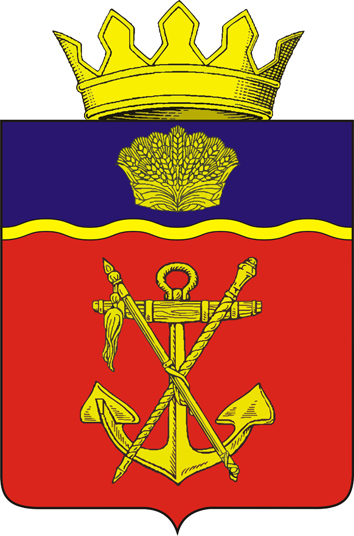 